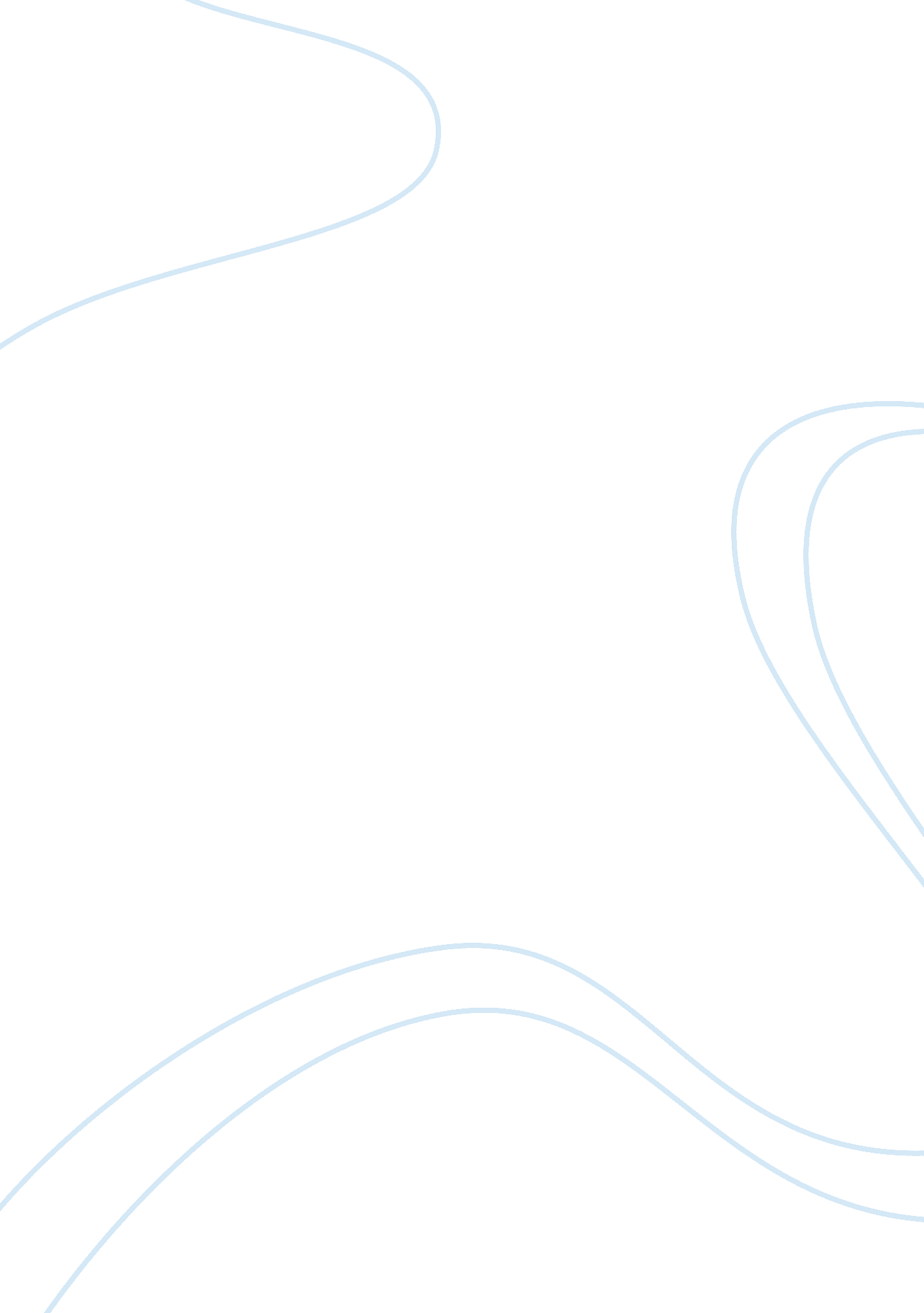 San diego zoo global wildlife and not onlyEnvironment, Animals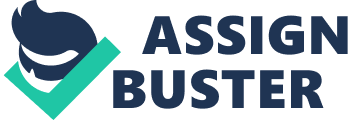 The San Diego Zoo is an amusement park that has many displays of endangered animals or some that are cool. The San Diego Zoo is one of the most visited tourist sites in San Diego and is the #1 rated zoo worldwide. More than 175 million people go to the zoo per year. You can visit it anytime from 9am-5pm Sunday-Saturday. There are many pros of the San Diego Zoo my favorite ones are, Zoos produce helpful scientific research: Zoo research is used in other ways such as informing legislation like the Sustainable Shark Fisheries and Trade Act, helping engineers build a robot to move like a sidewinder snake, and encouraging minority students to enter STEM careers, Zoos save species from extinction and other dangers: Zoos are also working to save polar bears, tigers, and wild African elephants from habitat loss, apes and rhinos from poachers, dolphins and whales from hunters, and bees and butterflies from population declines, among many other efforts to help many other animals, Zoos educate the public about animals and conservation efforts: According to a study of 26 zoos worldwide published in Conservation Biology, visitors to zoos increased their knowledge of biodiversity and specific individual actions to protect biodiversity. There are also many cons of the San Diego Zoo for an example, Zoos don’t educate the public enough to justify keeping animals captive: review published in Animal Studies Repository concluded, ‘ to date there is no compelling or even particularly suggestive evidence for the claim that zoos and aquariums promote attitude change, education, and interest in conservation in visitors.’ Even a study widely cited to justify the argument that zoos educate the public stated, ‘ there was no overall statistically significant change in understanding seen’ because visitors know a lot about ecology before going to the zoo, Zoos are detrimental to animals’ physical health: About 70% of adult male gorillas in North America have heart disease, the leading cause of death among gorillas in captivity, although the condition is almost completely absent in the wild. Other great apes have similar health problems in captivity, and lastly Zoo confinement is psychologically damaging to animals: A study of captive chimpanzees found that ‘ abnormal behaviour is endemic in the population,” and includes behaviors such as eating feces, twitching, rocking back and forth, plucking hair, pacing, vomiting, and self-mutilation, among others. The study concluded that the cause of such behavior could be mental health issues. There are also many cons about the San Diego Zoo here are some examples, Zoos are dangerous to the animals’ physical health: About 70% of adult male gorillas in North America have heart disease, the leading cause of death among gorillas in captivity, although the condition is almost completely absent in the wild. Other great apes have similar health problems in captivity, Zoos also don’t educate the public enough to justify keeping animals captive: Most tourists’ and spectators that go to the zoo don’t know how the animals that are in captivity are getting treated and or how much they are getting fed, washed, or even taken care of. The only things that the zoo informs them of is the history of the animal, the type of animal, and its environment. Zoo confinement is psychologically damaging to animals: A study of captive chimpanzees found that ‘ abnormal behaviour is endemic in the population,” and includes behaviors such as eating feces, twitching, rocking back and forth, plucking hair, pacing, vomiting, and self-mutilation, among others. The study concluded that the cause of such behavior could be mental health issues. 